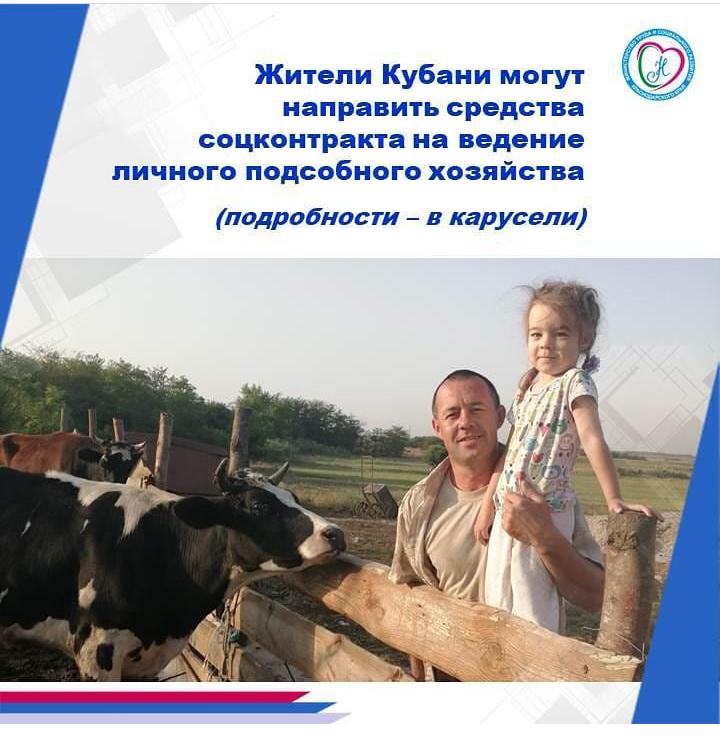 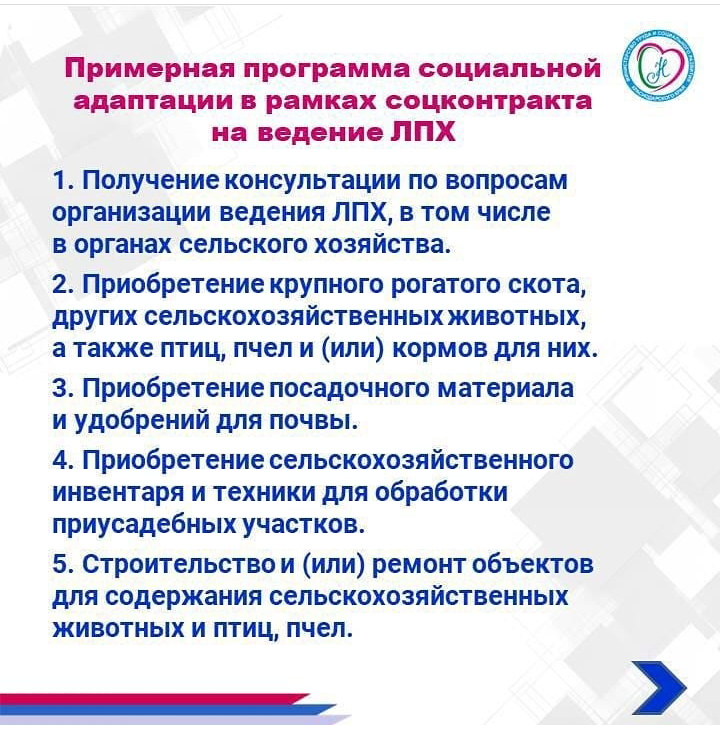 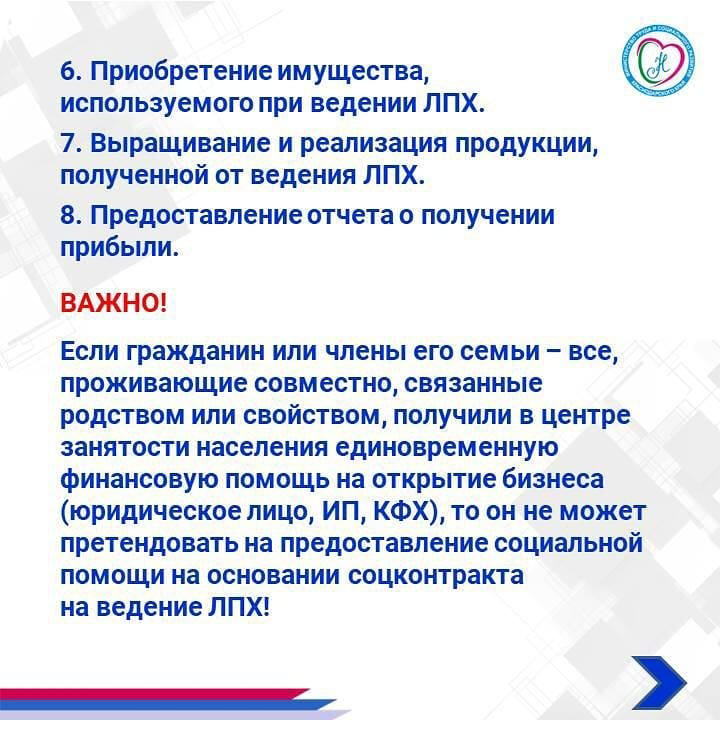 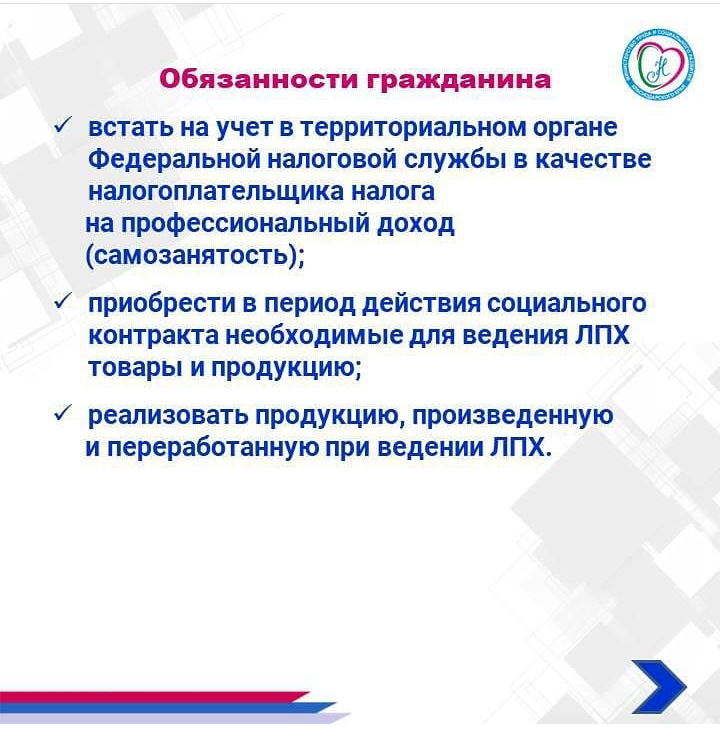 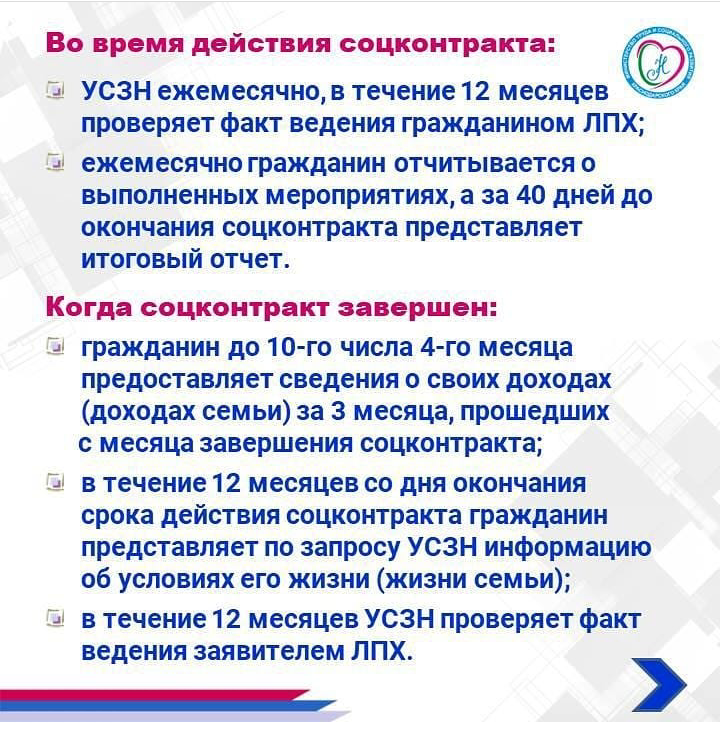 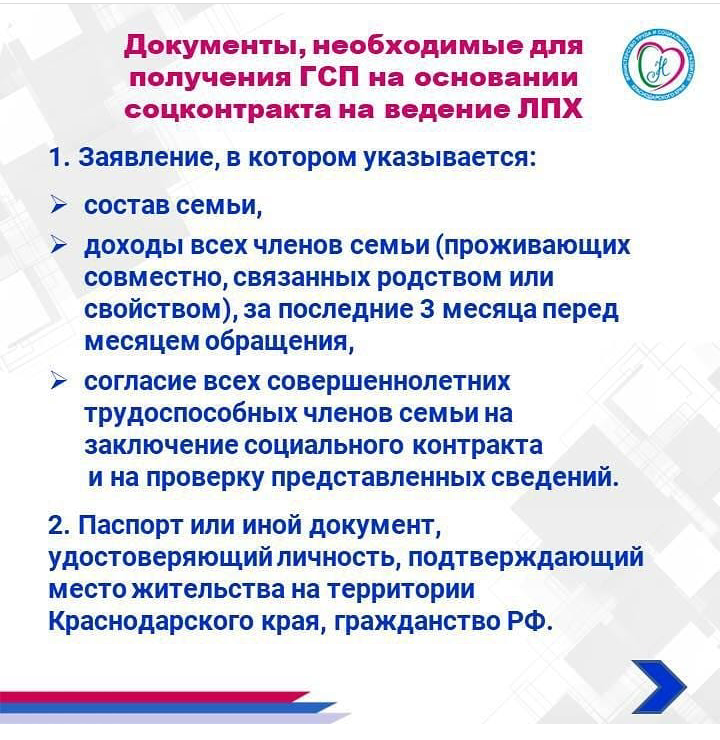 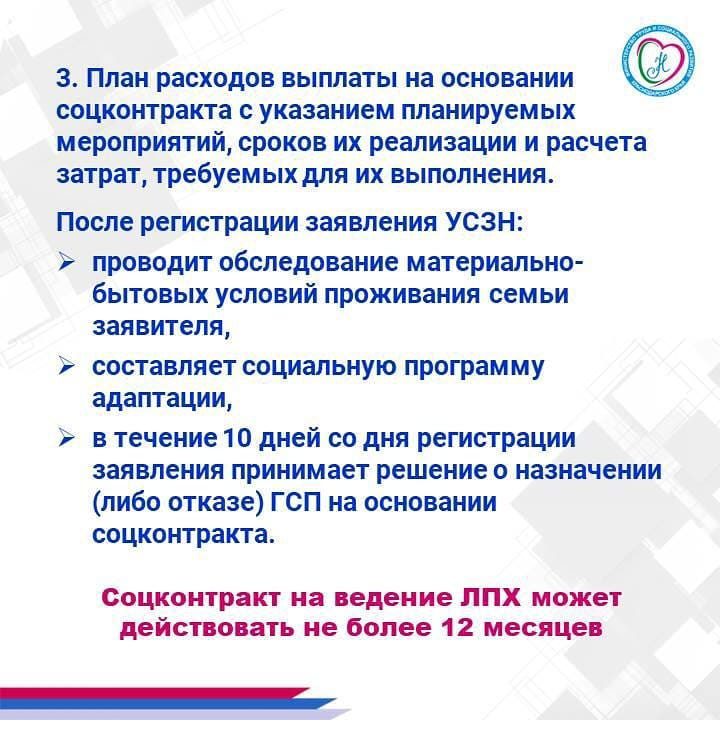 Для получения дополнительной консультации можно обращается:- в управление сельского хозяйства администрации МО Усть-Лабинский район по телефону 886135 5-08-26- в управление социальной защиты населения при МО Усть-Лабинский район по телефону 886135 5-05-81